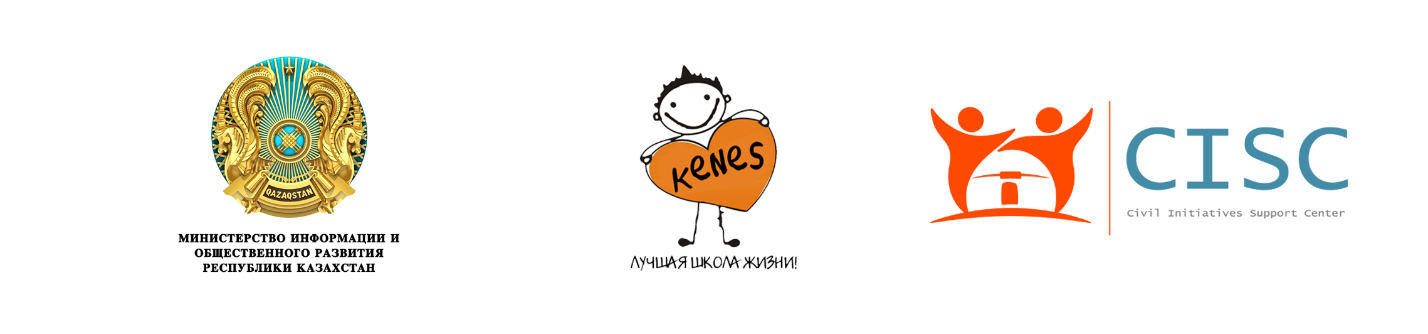 Программа круглого стола «Роль неправительственных организаций в жизни детей с ограниченными возможностями». В рамках реализации проекта Дорожной карты «Организация государственной системы благополучия детей с ограниченными возможностями.Круглый стол пройдет в ООИ «Кенес» Центр социальной адаптации и трудовой реабилитации, по адресу: г. Алматы, ул. Курмангазы, 166.Время проведения: 21 мая 2019 года в 16:00 часов.Организаторы:1.Министерство информации и общественного развития Республики Казахстан.2. НАО «Центр поддержки гражданских инициатив»3. ООИ «Кенес» центр социальной адаптации и трудовой реабилитации Генеральный директор ООИ «Кенес»                                       М.М. СулееваИсп.: Сон Д.А. Тел.:+77016601590e-mail: dinarason1411@gmail.com21 мая 2019 года21 мая 2019 года15:30 - 16:00Регистрация участников круглого стола16:00 – 16:40Презентация концепции к проекту Дорожной карты «Организация государственной системы благополучия детей с ограниченными возможностями.16:40 – 17:00Кофе-брейк17:00 – 18:00Обсуждение концепции с представителями неправительственных организаций, советниками районных Акимов, принятие отзывов и поправок.